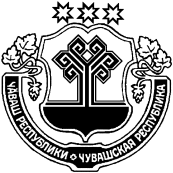 О внесении изменений в постановление администрации Таушкасинского сельского поселения Цивильского района  Чувашской Республики от 16.03.2015 г. № 26 «Об утверждении Положения о представлении гражданами, претендующими на замещение должностей муниципальной службы  Таушкасинского сельского поселения Цивильского района Чувашской Республики, и муниципальными служащими Таушкасинского  сельского поселения Цивильского района Чувашской Республики сведений о доходах, расходах, об имуществе и обязательствах имущественного характера»             В связи с приведением муниципальных нормативных правовых актов администрации Цивильского района Чувашской Республики в соответствие с Законом Чувашской Республики от 21.09.2020 № 70 «О внесении изменений в Закон Чувашской Республики «О муниципальной службе в Чувашской Республике», Закона Чувашской Республики от 05.10.2007 № 62 «О муниципальной службе в Чувашской Республике», администрация Таушкасинского сельского поселения Цивильского района Чувашской Республики                                                       ПОСТАНОВЛЯЕТ:             1. Внести в постановление администрации Таушкасинского сельского поселения Цивильского района Чувашской Республики от 16.03.2015 № 26 «Об утверждении Положения о представлении гражданами, претендующими на замещение должностей муниципальной службы  Таушкасинского сельского поселения Цивильского района Чувашской Республики, и муниципальными служащими Таушкасинского  сельского поселения Цивильского района Чувашской Республики сведений о доходах, расходах, об имуществе и обязательствах имущественного характера», следующие изменения:1.1. в пункте в части 5 Положения о представлении гражданами, претендующими на замещение должностей муниципальной службы  Таушкасинского сельского поселения Цивильского района Чувашской Республики, и муниципальными служащими Таушкасинского  сельского поселения Цивильского района Чувашской Республики сведений о доходах, расходах, об имуществе и обязательствах имущественного характера:после слов «акций (долей участия, паев в уставных (складочных) капиталах организаций)» дополнить словами «, цифровых финансовых активов, цифровой валюты».2. Настоящее постановление вступает в силу после его официального опубликования (обнародования).ЧĂВАШ РЕСПУБЛИКИÇĚРПÿ РАЙОНĚЧУВАШСКАЯ РЕСПУБЛИКА ЦИВИЛЬСКИЙ РАЙОН  ТАВĂШКАССИ ЯЛ ПОСЕЛЕНИЙĚНАДМИНИСТРАЦИЙĚЙЫШĂНУ26 кăрлач 2021  №06Тавăшкасси ялĕАДМИНИСТРАЦИЯ ТАУШКАСИНСКОГО СЕЛЬСКОГОПОСЕЛЕНИЯ ПОСТАНОВЛЕНИЕ26 января 2021   № 06деревня ТаушкасыГлава администрации Таушкасинскогосельского поселенияА.Г.Соловьев